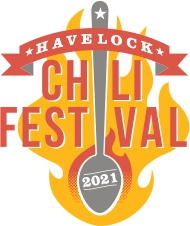 40th Annual North Carolina State Chili Cook off SPONSORSHIP OPPORTUNITIESChili 											        $2,500This sponsorship package is focused on providing your Logo on Social Media ONLY beginning 60 days prior to the beginning of the festival along with a banner no larger than  4x10 to be displayed at event (must be provided by sponsor).  Additionally, sponsor will be provided Three (3) 10x10 vendor spaces or One (1) 10x20 food vendor space. These spaces include electricity. Salsa 											        $1,000This sponsorship package includes the display of your logo and recognition as a Chili Festival Sponsor on social media and www.ChiliFestival.org.   A banner no larger than 4’x8’ (provided by the sponsor) will be displayed at the Chili Festival.  You will have a 10’x10’ vendor space reserved for your use.   This space includes electricity.Habanero										           $500This sponsorship package included the display of your logo and recognition as a Chili Festival Sponsor on social media and www.ChiliFestival.org.   A banner no larger than 4’x6’ (provided by the sponsor) will be displayed at the Chili Festival.   You will have a 10’x10’ vendor space reserved for your use.   This space does not include electricity.  Jalapeno										            $250This sponsorship package includes the display of your logo and recognition as a Chili Festival Sponsor on social media and www.ChiliFestival.org.   A banner no larger than 3’x5’ (provided by the sponsor) will be displayed at the Chili Festival. Banana Pepper										$125One week of FACEBOOK advertising promoting your business and the Havelock Chili Festival. For FACEBOOK: must submit logo, promotions, pictures, and etc. 7 days in advance to the week of the advertising. Number of weeks of FACEBOOK advertising is determined on the number of sponsorships received. This is a unique opportunity to promote your business while promoting the Havelock Chili Festival. 2021 Havelock Chili festivalSponsorship AgreementBUSINESS NAME:_______________________________________________________________________ADDRESS:___________________________________________________________________CITY:___________________________________STATE:__________ZIP:_______________EMAIL:______________________________________________________________________POINT OF CONTACT:_________________________________________________________POINT OF CONTACT PHONE(S):_______________________________________________                                                            ________________________________________________POINT OF CONTACT EMAIL:_________________________________________________SPONSORSHIP LEVEL (PLEASE CIRCLE):CHILI									$2,500SALSA								$1,000HABENERO								$500JALAPENO								$250BANANA PEPPER 							$125Sponsorships are limited and on a first come, first served basis.****Social Media includes Facebook and Local Advertising****Havelock Chili FestivalP.O. Box 113Havelock, NC 28532havelockchili@outlook.com